- Mã đề 108 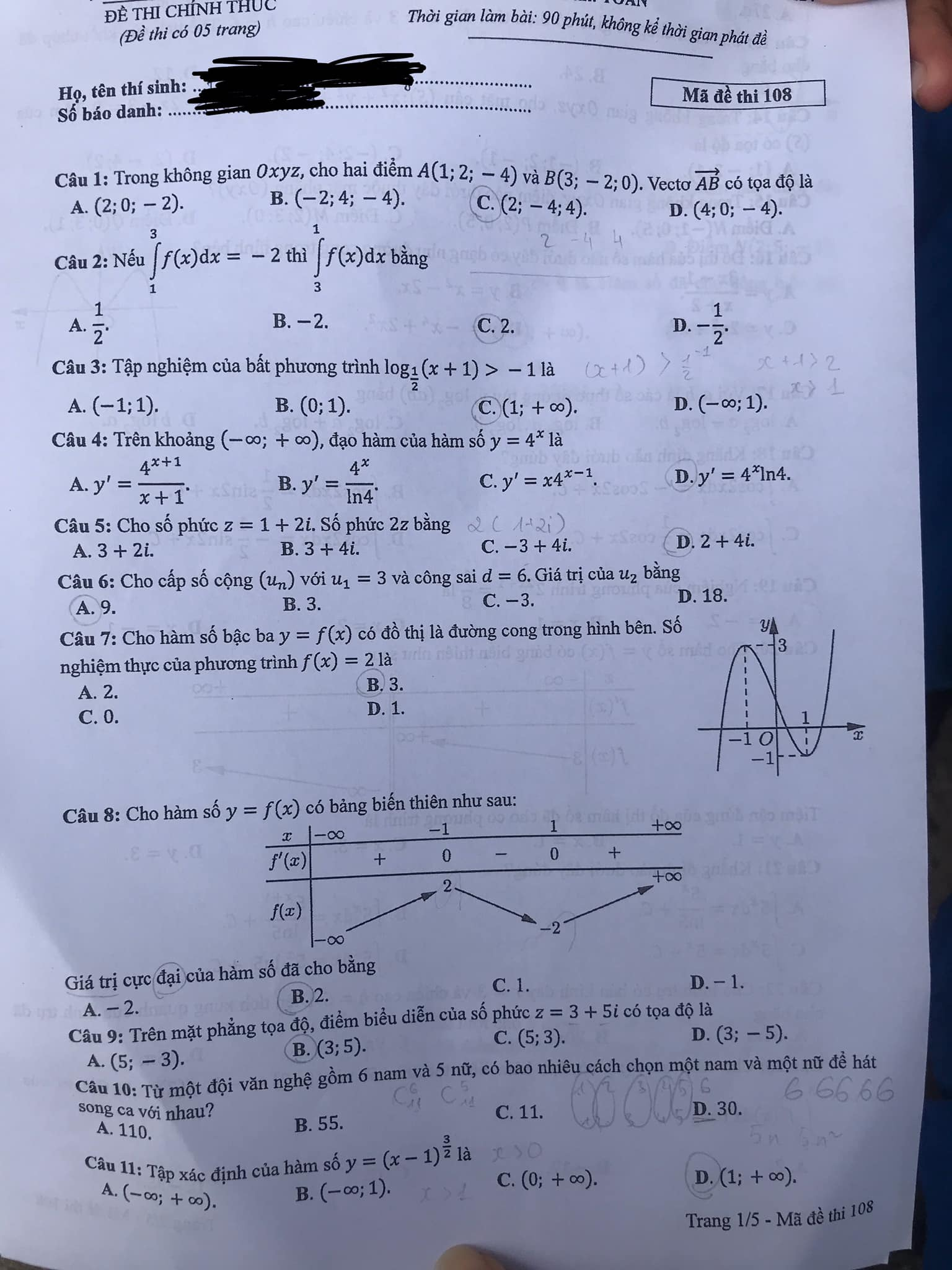 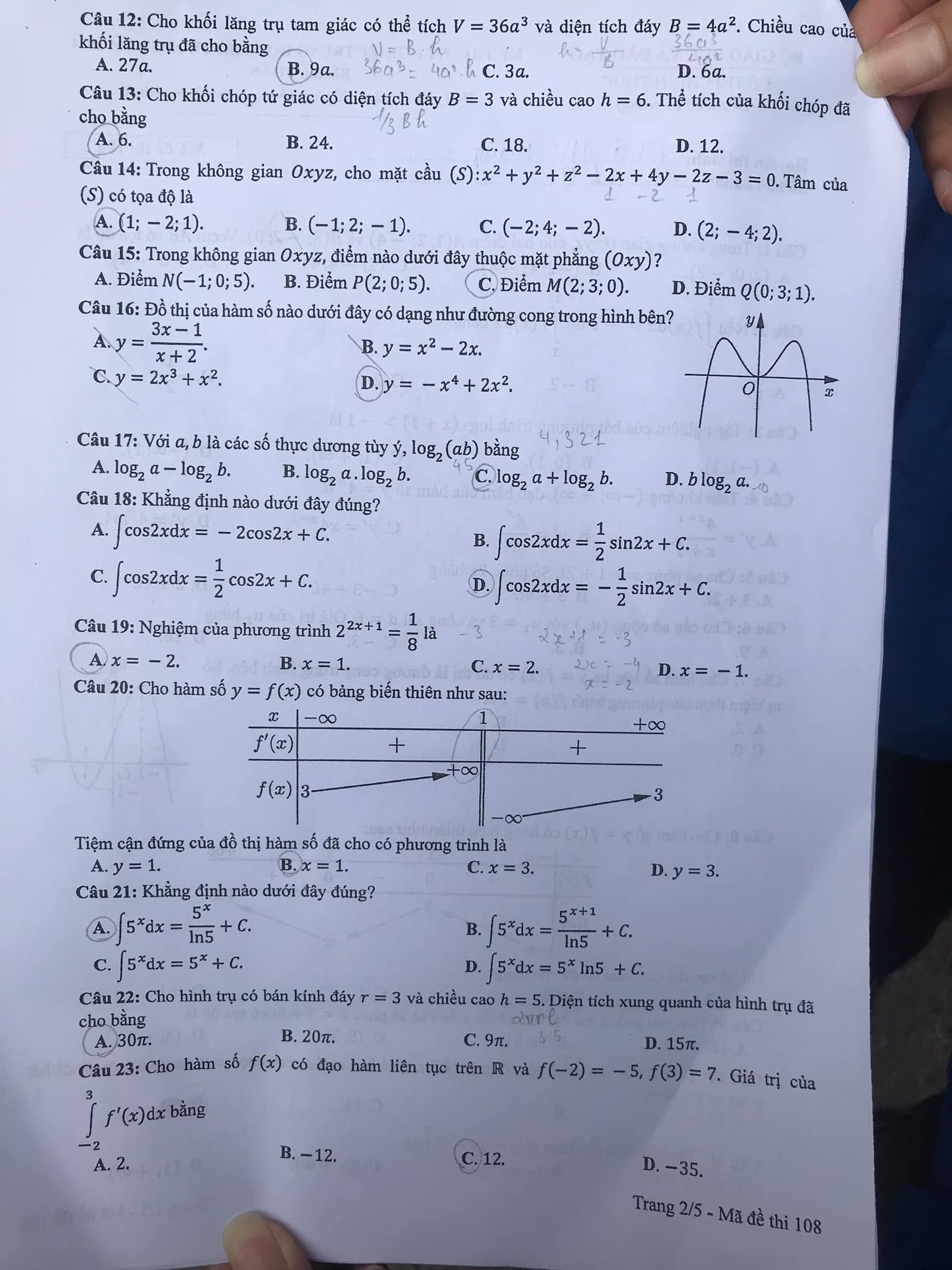 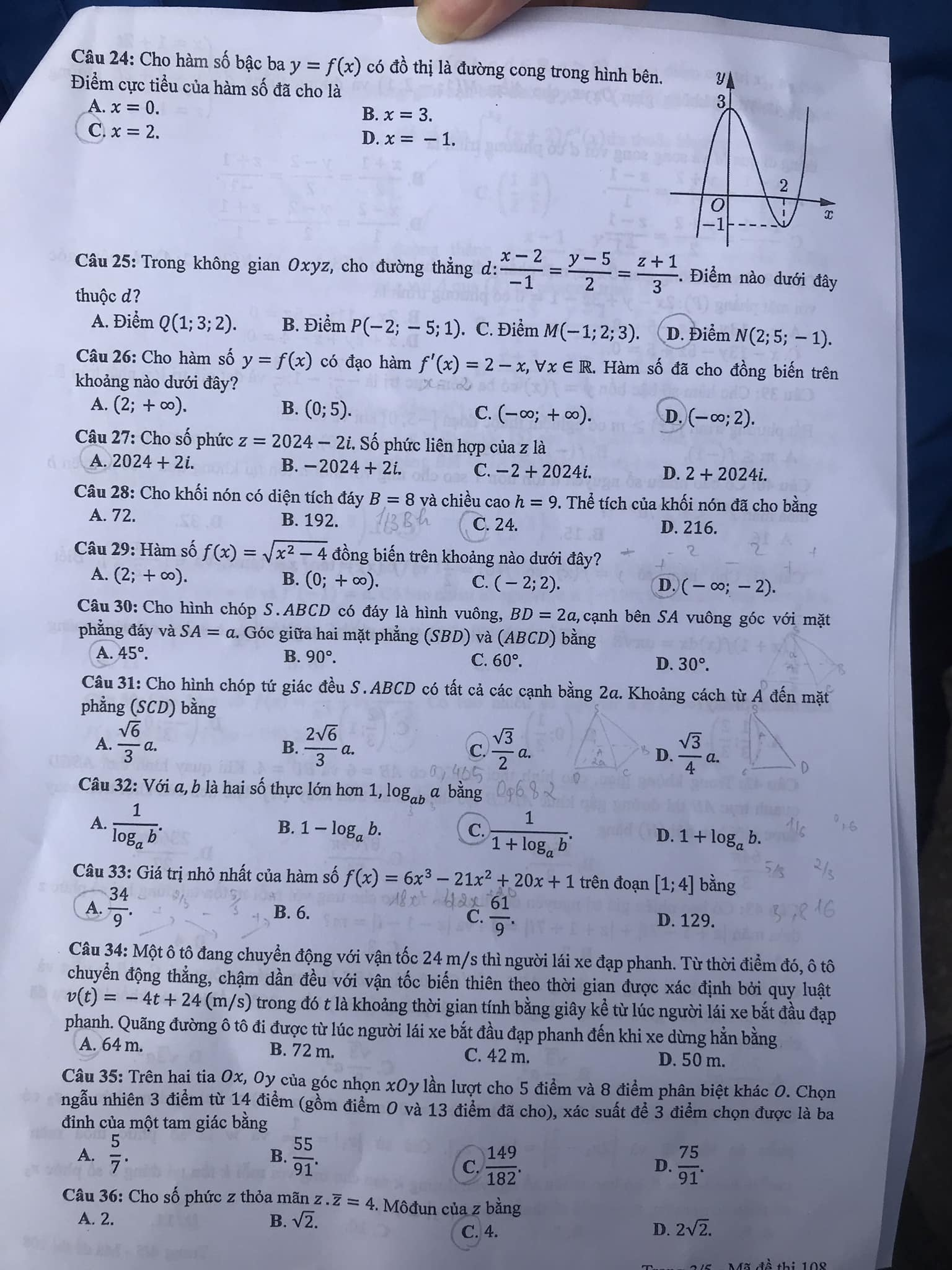 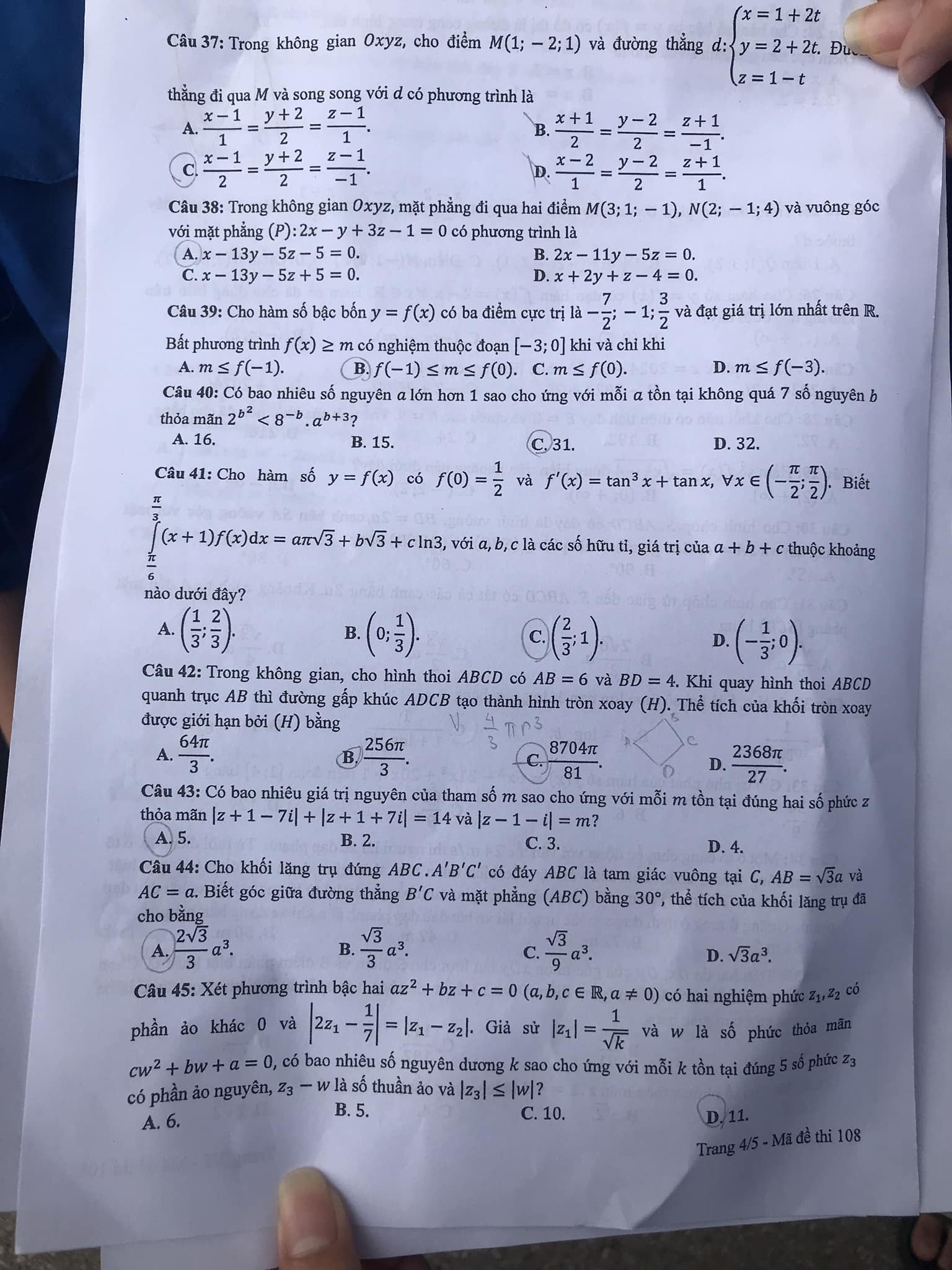 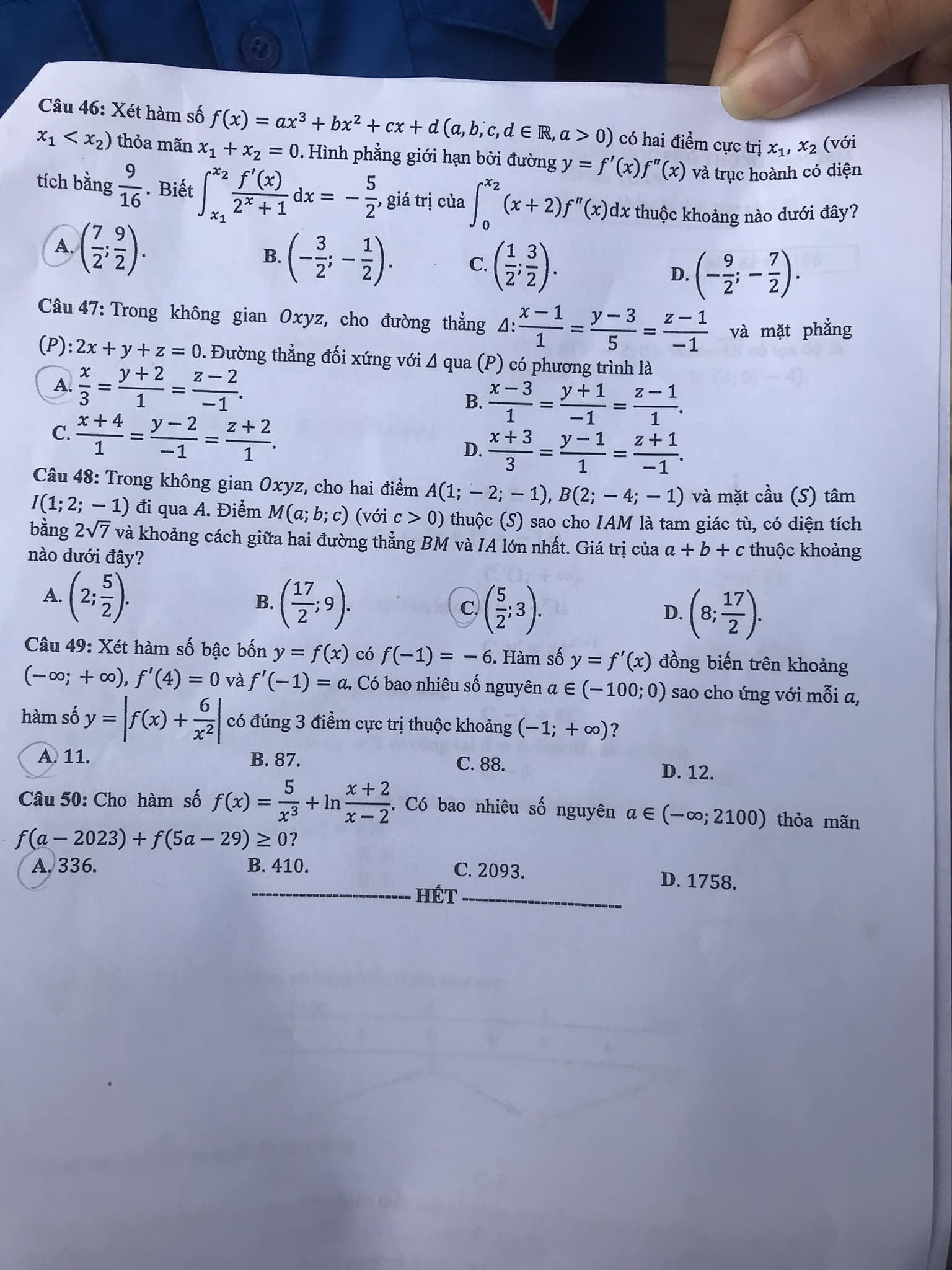 